Email vote June 26, 2012Since we are not having Board Meeting until July 21, I thought I would just contact you by email.  I would like to introduce Sandy White as our new Pastor of Prayer and Outreach Sunday during our "Outreach" Sunday.  She will be on staff as pastor, non paid.  I will need your vote so that Char can put it into our Church Minutes.  Please email me back asap.  If I don't hear from you, I will determine that you do not have any problem with this appointment and will consider it as a "yea" vote.  I will have Char put this email into the minutes as well as your vote.  I believe we have a real resource through Sandy, she is is true prayer warrior and has a real heart for God.  She has some very creative ideas and does her very best to do things under the tight budget we are living in currently.  She loves to be with people and has a heart for the lost.  You have had a lot of time to get to know her as I have.  She is a real Nazarene and has a tremendous love for God.If you have any questions, please give me a call, otherwise, I think she will be a great asset to Trinity.Also, last Sunday our pledges amounted to $280.00.  Not bad for a beginning, however, I am relying on the fact that many took their pledge card home and are praying over their pledge.  Keep praying as we really need to see this part of "In His Steps" be a success.  Also, it is a step of real faith and will be good for those who step out.  Thanks for your good work and your commitment to Trinity.  You’re a great bunch.Pastor KenApproved, June 29, 2012Jun 26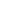 